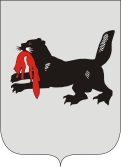 ИРКУТСКАЯ ОБЛАСТЬСЛЮДЯНСКАЯТЕРРИТОРИАЛЬНАЯ ИЗБИРАТЕЛЬНАЯ КОМИССИЯг. СлюдянкаО проведении сверки данных о членах основных составов участковых избирательных комиссий и резерва избирательных участков № 1285-№1312     В соответствии со статьями 20, 22, 27 Федерального закона от 12 июня 2002 года № 67-ФЗ "Об  основных  гарантиях избирательных прав и права на участие в референдуме граждан Российской Федерации", в целях внесения актуальных сведений в Государственную автоматизированную систему Российской Федерации "Выборы" для решения задач, связанных с формированием участковых избирательных комиссий, резерва составов участковых комиссий, назначением нового члена участковой избирательной комиссии из резерва составов участковых комиссий, обучением членов участковых избирательных комиссий, резерва составов участковых комиссий, Слюдянская территориальная избирательная комиссияРЕШИЛА: 1.  Поручить председателям участковых избирательных комиссий Слюдянского муниципального района не позднее 31 марта 2019 года осуществить сверку данных о членах основных составов участковых избирательных комиссий и резерва избирательных участков № 1285-№1312 в части паспортных данных, месте работе и адресе места жительства и обеспечить предоставление данных в случае необходимости их корректировки с приложением подтверждающих документов.2. Разместить решение на официальном сайте администрации муниципального образования Слюдянский район: http://www.sludyanka.ru/ в разделе «Избирательная комиссия» и направить в участковые избирательные комиссии избирательных участков №1285-№1312.3. Контроль за исполнением настоящего решения поручить секретарю Слюдянской территориальной избирательной комиссии Н.Л. Титовой.Председатель комиссии					                  Н.Л. ЛазареваСекретарь комиссии						                 Н.Л. ТитоваР Е Ш Е Н И ЕР Е Ш Е Н И Е06 марта 2019 года№ 96/742 